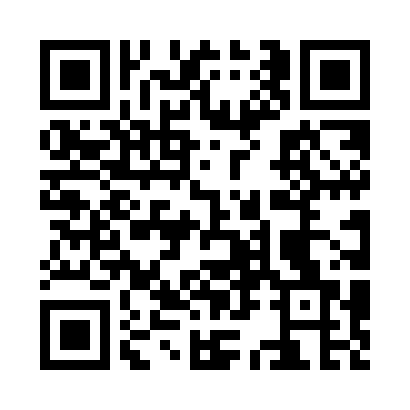 Prayer times for Raymar, Iowa, USAMon 1 Jul 2024 - Wed 31 Jul 2024High Latitude Method: Angle Based RulePrayer Calculation Method: Islamic Society of North AmericaAsar Calculation Method: ShafiPrayer times provided by https://www.salahtimes.comDateDayFajrSunriseDhuhrAsrMaghribIsha1Mon3:515:361:135:178:5010:342Tue3:525:371:135:178:5010:343Wed3:535:371:135:178:4910:334Thu3:545:381:145:178:4910:335Fri3:555:381:145:178:4910:326Sat3:565:391:145:178:4910:327Sun3:575:401:145:178:4810:318Mon3:585:401:145:178:4810:309Tue3:595:411:145:178:4710:2910Wed4:005:421:145:178:4710:2911Thu4:015:431:155:178:4610:2812Fri4:025:431:155:178:4610:2713Sat4:035:441:155:178:4510:2614Sun4:045:451:155:178:4510:2515Mon4:065:461:155:178:4410:2416Tue4:075:471:155:178:4310:2317Wed4:085:481:155:168:4310:2218Thu4:105:481:155:168:4210:2019Fri4:115:491:155:168:4110:1920Sat4:125:501:155:168:4010:1821Sun4:145:511:155:168:3910:1722Mon4:155:521:155:168:3810:1523Tue4:165:531:165:158:3810:1424Wed4:185:541:165:158:3710:1325Thu4:195:551:165:158:3610:1126Fri4:215:561:165:148:3510:1027Sat4:225:571:155:148:3410:0828Sun4:235:581:155:148:3310:0729Mon4:255:591:155:138:3110:0530Tue4:266:001:155:138:3010:0431Wed4:286:011:155:138:2910:02